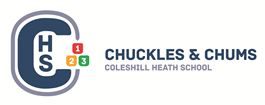 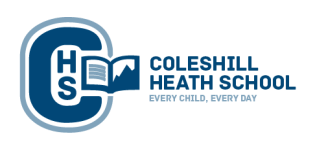 Data Protection Policy(Coleshill Heath School/ Warwickshire Legal Services)Coleshill Heath School		Lime Grove		Headteacher:  Miss N FowlesChelmsley Wood		Deputy Headteacher:  Miss C BuddBirmingham		Tel:  0121 779 8070B37 7PY		office@chs.solihull.sch.ukCOLESHILL HEATH SCHOOLData Protection PolicyContents1. Aims	32. Legislation and guidance	33. Definitions	34. The data controller	45. Roles and responsibilities	46. Data protection principles	57. Collecting personal data	68. Sharing personal data	69. Subject access requests and other rights of individuals	710. Parental requests to see the educational record	911. CCTV	912. Photographs and videos	913. Data protection by design and default	914. Data security and storage of records	1015. Disposal of records	1016. Personal data breaches	1017. Training	1118. Links with other policies	11Appendix 1: Personal data breach procedure	121. AimsColeshill Heath School aims to ensure that all personal data collected about staff, pupils, parents, governors, visitors and other individuals is collected, stored and processed in accordance with the General Data Protection Regulation (GDPR) and the Data Protection Act 2018 (DPA 2018). This policy applies to all personal data, regardless of whether it is in paper or electronic format. 2. Legislation and uidanceThis policy meets the requirements of the GDPR and the provisions of the DPA 2018. It is based on guidance published by the Information Commissioner’s Office (ICO) on the GDPR and the ICO’s code of practice for subject access requests.It also reflects the ICO’s code of practice for the use of surveillance cameras and personal information.In addition, this policy complies with regulation 5 of the Education (Pupil Information) (England) Regulations 2005, which gives parents the right of access to their child’s educational record.3. Definitions4. The data controllerThe School processes personal data relating to parents, pupils, staff, governors, volunteers, visitors and others, and therefore is a data controller.The School is registered as a data controller with the ICO and will renew this registration annually or as otherwise legally required.5. Roles and responsibilitiesThis policy applies to all staff employed by Coleshill Heath School, and to external organisations, volunteers and other individuals working on our behalf. Staff who do not comply with this policy may face disciplinary action. 5.1 Governing BodyThe overning ody has overall responsibility for ensuring that the School complies with all relevant data protection obligations.5.2 Data Protection OfficerThe ata rotection fficer (DPO) is responsible for providing advice and guidance to the School in order to assist the School to implement this policy, monitor compliance with data protection law, and develop related policies and guidelines where applicable.The DPO will carry out an annual audit of the School data processing activities and report to the Governing Body their advice and recommendations on school data protection issues. The DPO is also the first point of contact for individuals whose data the school processes, and for the ICO.Our DPO is the School DPO Service and is contactable via schooldpo@warwickshire.gov.uk or alternatively; School Data Protection OfficerWarwickshire Legal Services Warwickshire County Council Shire HallMarket SquareWarwick   CV34 4RL.5.3 HeadteacherThe eadteacher acts as the representative of the data controller on a day-to-day basis.5.4 Data Protection ContactsThe School has nominated the following individuals as designated persons to be contacted internally in relation to all matters relating to data protection issues, and to make referrals, where necessary, to the Data Protection Officer (WLS/Wes):Mrs J  Business Manager, Office Manager and the Administration Team – all contactable via the school office.5.5 All staffAll members of staff are responsible for:Collecting, storing and processing any personal data in accordance with this policyInforming the school of any changes to their personal data, such as a change of addressContacting the designated Data Protection Contacts in the following circumstances: With any questions about the operation of this policy, data protection law, retaining personal data or keeping personal data secureIf they have any concerns that this policy is not being followedIf they are unsure whether or not they have a lawful basis to use personal data in a particular wayIf they need to rely on or capture consent, draft a privacy notice, deal with data protection rights invoked by an individual, or transfer personal data outside the European Economic AreaIf there has been a data breachWhenever they are engaging in a new activity that may affect the privacy rights of individualsIf they need help with any contracts or sharing personal data with third parties6. Data Protection PrinciplesThe GDPR is based on data protection principles that our School must comply with. Coleshill Heath School has adopted the principles to underpin its Data Protection Policy:The principles require that all personal data shall be: (1) processed lawfully, fairly and in a transparent manner ('lawfulness, fairness and transparency');(2) used for specified, explicit and legitimate purposes ('purpose limitation');(3) used in a way that is adequate, relevant and limited to what is necessary ('data minimisation');(4) accurate and, where necessary, kept up to date; every reasonable step must be taken to ensure that personal data that are inaccurate, are erased or rectified without delay ('accuracy');(5) kept no longer than is necessary ('storage limitation');(6) processed in a manner that ensures it is safe and secure, ensuring that measures against unauthorised or unlawful processing and against accidental loss, destruction or damage are in place ('integrity and confidentiality').This policy sets out how the School aims to comply with these principles.7. Collecting personal data7.1 Lawfulness, fairness and transparency Coleshill Heath School shall only process personal data where it has one of 5 ‘lawful bases’ (legal reasons) available to the School to do so under data protection law:The data needs to be processed so that the school can fulfil a contract with the individual, or the individual has asked the school to take specific steps before entering into a contractThe data needs to be processed so that the school can comply with a legal obligation The data needs to be processed to ensure the vital interests of the individual e.g. to protect someone’s lifeThe data needs to be processed so that the school, as a public authority, can perform a task in the public interest, and carry out its official functions The individual (or their parent/carer when appropriate in the case of a pupil) has freely given clear consent For special categories of personal data, we will also meet one of the special category conditions for processing which are set out in the GDPR and Data Protection Act 2018.If we offer online services to pupils, such as classroom apps, and we intend to rely on consent as a basis for processing, we will get parental consent (except for online counselling and preventive services).Whenever we first collect personal data directly from individuals, we will provide them with the relevant information required by data protection law.7.2 Limitation, minimisation and accuracyWe will only collect personal data for specified, explicit and legitimate reasons. We will explain these reasons to the individuals when we first collect their data.If we want to use personal data for reasons other than those given when we first obtained it, we will inform the individuals concerned before we do so, and seek consent where necessary.Staff must only process personal data where it is necessary in order to do their jobs. When staff no longer need the personal data they hold, they must ensure it is deleted or anonymised. This will be done in accordance with guidance set out in the Information and Records Management Society’s toolkit for schools.8. Sharing personal dataWe will not normally share personal data with anyone else except as set out in the School’s Privacy Notice. GDPR and the DPA 2018 also allow information to be shared where:There is an issue with a pupil or parent/carer that puts the safety of our staff at riskWe need to liaise with other agencies – we will seek consent as necessary before doing thisOur suppliers or contractors need data to enable us to provide services to our staff and pupils – for example, IT companies. When doing this, we will:Only appoint suppliers or contractors which can provide sufficient guarantees that they comply with data protection lawEstablish a data sharing agreement with the supplier or contractor, either in the contract or as a standalone agreement, to ensure the fair and lawful processing of any personal data we shareOnly share data that the supplier or contractor needs to carry out their service, and information necessary to keep them safe while working with usWe will also share personal data with law enforcement and government bodies where we are legally required to do so, including for:The prevention or detection of crime and/or fraudThe apprehension or prosecution of offendersThe assessment or collection of tax owed to HMRCIn connection with legal proceedingsWhere the disclosure is required to satisfy our safeguarding obligationsResearch and statistical purposes, as long as personal data is sufficiently anonymised or consent has been providedWe may also share personal data with emergency services and local authorities to help them to respond to an emergency situation that affects any of our pupils or staff.Where we transfer personal data to a country or territory outside the European Economic Area, we will do so in accordance with data protection law.9. Subject access requests and other rights of individuals9.1 Subject access requestsIndividuals have a right to make a ‘subject access request’ to gain access to personal information that the school holds about them. This includes:Confirmation that their personal data is being processedAccess to a copy of the dataThe purposes of the data processingThe categories of personal data concernedWho the data has been, or will be, shared withHow long the data will be stored for, or if this isn’t possible, the criteria used to determine this periodThe source of the data, if not the individualWhether any automated decision-making is being applied to their data, and what the significance and consequences of this might be for the individualSubject access requests must be submitted in writing, either by letter or email to the Data Protection Officer. They should include:Name of individualName of SchoolCorrespondence addressContact number and email addressDetails of the information requestedThe DPO will send the subject access request to the Data Protection Contacts. If staff receive a subject access request they must immediately forward it to Mrs J  or  Designated Data Protection Contacts, who will ensure that the DPO is informed. Information to be released will be collated by the School and then sent to the DPO for checking and sending out to the applicant.9.2 Children and subject access requestsPersonal data about a child belongs to that child, and not the child's parents or carers. For a parent or carer to make a subject access request with respect to their child, the person should have parental responsibility for the child, and the child must either be unable to understand their rights and the implications of a subject access request, or have given their consent.Children below the age of 13 are generally not regarded to be mature enough to understand their rights and the implications of a subject access request. Therefore, subject access requests from those with parental responsibility for pupils at our school [aged under 13] will in general be granted without requiring the express permission of the pupil. These are not fixed rules and a pupil’s ability to understand their rights will always be judged on a case-by-case basis.9.3 Responding to subject access requestsWhen responding to requests, we: May ask the individual to provide 2 forms of identificationMay contact the individual via phone to confirm the request was made Will respond without delay and within 1 month of receipt of the requestWill provide the information free of chargeMay tell the individual we will comply within 3 months of receipt of the request, where a request is complex or numerous, or where it is impractical to comply within a month due to school closure. We will inform the individual of this within 1 month, and explain why the extension is necessaryWe will not disclose information if it:Might cause serious harm to the physical or mental health of the pupil or another individualWould reveal that the child is at risk of abuse, where the disclosure of that information would not be in the child’s best interestsIs contained in adoption or parental order records Is given to a court in proceedings concerning the childIf the request is unfounded or excessive, we may refuse to act on it, or charge a reasonable fee which takes into account administrative costs.A request will be deemed to be unfounded or excessive if it is repetitive, or asks for further copies of the same information. When we refuse a request, we will tell the individual why, and tell them they have the right to complain to the ICO.9.4 Other data protection rights of the individualIn addition to the right to make a subject access request (see above), and to receive information when we are collecting their data about how we use and process it (see section 7), individuals also have the right to:Withdraw their consent to processing at any time, where processing is based on the consent of the pupil or parentAsk us to rectify, erase or restrict processing of their personal data, or object to the processing of it (in certain circumstances)Prevent use of their personal data for direct marketingChallenge processing which has been justified on the basis of public interestRequest a copy of agreements under which their personal data is transferred outside of the European Economic AreaObject to decisions based solely on automated decision making or profiling (decisions taken with no human involvement, that might negatively affect them)Prevent processing that is likely to cause damage or distressBe notified of a data breach in certain circumstancesMake a complaint to the ICOAsk for their personal data to be transferred to a third party in a structured, commonly used and machine-readable format (in certain circumstances)Individuals should submit any request to exercise these rights to the DPO. If staff receive such a request, they must immediately forward it to the Data Protection Contactwho will send it to the DPO for information purposes.10. Parental requests to see the educational recordParents, or those with parental responsibility, have a legal right to free access to their child’s educational record (which includes most information about a pupil) within 15 school days of receipt of a written request. 11. CCTVWe use CCTV in various locations around the school site to ensure it remains safe We will adhere to the ICO’s code of practice for the use of CCTV. We do not need to ask individuals’ permission to use CCTV, but we make it clear where individuals are being recorded. Security cameras are clearly visible and accompanied by prominent signs explaining that CCTV is in use.Any enquiries about the CCTV system should be directed to the Headteacher, Miss Fowles.12. Photographs and videosAs part of our school activities, the School may take photographs and record images of individuals within the School.Coleshill Heath School will obtain written consent from parents/carers for photographs and videos to be taken of their child for communication, marketing and promotional materials. We will clearly explain how the photograph and/or video will be used to both the parent/carer and pupil.Uses may include:Within school on notice boards and in school magazines, brochures, newsletters, etc.Outside of school by external agencies such as the school photographer, newspapers, campaignsOnline on our school website or social media pagesConsent can be refused or withdrawn at any time. If consent is withdrawn, we will delete the photograph or video and not distribute it further.When using photographs and videos in this way we will not accompany them with any other personal information about the child, to ensure they cannot be identified.See our Child ProtectionPolicy, Online Safety Policy and Acceptable Use of Cameras & Mobile Devices Policy for more information on our use of photographs and videos.13. Data protection by design and defaultColeshill Heath School shall put measures in place to show that it has integrated data protection into all of its data processing activities, including:Appointing a suitably qualified DPO, and ensuring they have the necessary resources to fulfil their duties and maintain their expert knowledgeOnly processing personal data that is necessary for each specific purpose of processing, and always in line with the data protection principles set out in relevant data protection law (see section 6)Completing privacy impact assessments where the school’s processing of personal data presents a high risk to rights and freedoms of individuals, and when introducing new technologies (the DPO will advise on this process)Integrating data protection into internal documents including this policy, any related policies and privacy noticesTraining members of staff on data protection law, this policy, any related policies and any other data protection matters; we will also keep a record of attendanceRegularly conducting reviews and audits to test our privacy measures and make sure we are compliantMaintaining records of our processing activities, including: For the benefit of data subjects, making available the name and contact details of our school and DPO and all information we are required to share about how we use and process their personal data (via our privacy notices)For all personal data that we hold, maintaining an internal record of the type of data, data subject, how and why we are using the data, any third-party recipients, how and why we are storing the data, retention periods and how we are keeping the data secure14. Data security and storage of recordsColeshill Heath School will protect personal data and keep it safe from unauthorised or unlawful access, alteration, processing or disclosure, and against accidental or unlawful loss, destruction or damage.In particular:Paper-based records and portable electronic devices, such as laptops and hard drives that contain personal data are kept under lock and key when not in usePapers containing confidential personal data must not be left on office and classroom desks, on staffroom tables, pinned to notice/display boards, or left anywhere else where there is general accessStaff must ensure passwords are hard for anyone else to guess by incorporating numbers and mixed case into it. Encryption software is used to protect all portable devices and removable media on which personal information is stored, such as laptops and USB devices Staff, pupils or governors who store personal information on their personal devices are expected to follow the same security procedures as for school-owned equipment see the Child Protection Policy, Online Safety Policy and Acceptable Use of Cameras & Mobile Devices Policy.Where we need to share personal data with a third party, we carry out due diligence and take reasonable steps to ensure it is stored securely and adequately protected (see section 8)15. Disposal of recordsPersonal data that is no longer needed will be disposed of securely. Personal data that has become inaccurate or out of date will also be disposed of securely, where we cannot or do not need to rectify or update it.For example, Coleshill Heath School will shred or incinerate paper-based records, and overwrite or delete electronic files. We may also use a third party to safely dispose of records on the school’s behalf. If we do so, we will require the third party to provide sufficient guarantees that it complies with data protection law. 16. Personal data breachesColeshill Heath School shall take all reasonable steps to ensure that there are no personal data breaches.  In the unlikely event of a suspected data breach, we will follow the procedure set out in Appendix 1.When appropriate, the School shall report the data breach to the ICO within 72 hours. Such breaches in a School context may include, but are not limited to:A non-anonymised dataset being published on the school website which shows the exam results of pupils eligible for the pupil premiumSafeguarding information being made available to an unauthorised personThe theft of a school laptop containing non-encrypted personal data about pupils.Emails sent to the wrong person which contains confidential information.Personal information left unattended for others to see17. TrainingAll staff and governors are provided with data protection training as part of their induction process.Data protection will also form part of continuing professional development, where changes to legislation, guidance or the school’s processes make it necessary. 18. Links with other policiesThis data protection policy is linked to our:Child ProtectionPolicy Online Safety PolicyAcceptable Use of Cameras & Mobile Devices PolicyAppendix 1: Personal data breach proceduresIf staff become aware that information has not been handled according to procedures and there is a data breach or potential security incident, they must report it in accordance with this procedure.When appropriate, Coleshill Heath School will report the data breach to the ICO within 72 hours in accordance with the requirements of the GDPR.Data protection breaches occur where personal data is lost, damaged, destroyed, stolen, misused and/or accessed unlawfully.Examples of how a breach may occur include:Theft of data or equipment on which data is stored;Loss of data or equipment on which data is stored;Inappropriate access controls allowing unauthorised use;Accidental Loss;Destruction of personal data;Damage to personal data;Equipment failure;Unlawful disclosure of personal data to a third party;Human error;Unforeseen circumstances such as fire or flood;Hacking attack; or‘Blagging’ offences where information is obtained by deceiving the organisation which holds it.If any member of staff of the School or Governor, discovers that data has been lost, or believes that there has been a breach of the data protection principles in the way that data is handled, you must immediately or no later than within 24 hours of first coming to notice, inform the School’s Data Protection Contact.Upon being notified, the School’s Data Protection Contact will assess whether a breach of personal information has occurred, and the level of severity. If a breach has occurred but the risk of harm to any individual is low (for example, because no personal information has left the control of the School, then the School’s Data Protection Contact will undertake an internal investigation to consider whether the Information Security Policy was followed, and whether any alterations need to be made to internal procedures as a result.In all other cases, the incident must be notified to the Data Protection Officer immediately, who must follow the Information Commissioner’s Office guidelines on notification and recording of the breach. The priority must then be to close or contain the breach to mitigate / minimise the risks to those individuals affected by it.All Coleshill Heath School staff and Governors are expected to work in partnership with the Data Protection Contact and the Data Protection Officer in relation to the following mattersNotification of BreachesAny member of staff or Governor who becomes aware of a personal information breach should provide full details to the Data Protection Contact for the School within 24 hours of being made aware of the breach. The Data Protection Contact will then complete the Data Breach Record Form and Incident Log. When completing the form details should be provided of the reporter’s name, the date/time of the breach, the date/time of detecting the breach, and basic information about the type of breach and information about personal data concerned. Details of what has already been done to respond to the risks posed by the breach should also be included.Containment and RecoveryThe initial response is to investigate and contain the situation and a recovery plan including, damage limitation. You may need input from specialists such as IT, HR and legal and in some cases contact with external third parties.  Seek assistance in the containment exercise. This could be isolating or closing a compromised section of the network, recovery of released documents, finding a lost piece of equipment or simply changing any related access codes  Establish whether there is anything you can do to recover any losses and limit the damage the breach can cause.  As well as the physical recovery of equipment, this could involve the use of backup records to restore lost or damaged data or ensuring that staff recognise when someone tries to use stolen data to access accounts. Consider whether any individual affected by the data breach should be notifiedAssessing the RisksLevels of risk can be very different and vary on an individual breach of data security depending what is lost/damaged/stolen. For example, if a case file is lost then risks are different depending on type of data and its sensitivity with potential adverse consequences for individuals. The Data Protection Contact should consider the following points:  What type of data is involved?How sensitive is the data?If data has been lost or stolen, are there any protections in place such as encryption? What has happened to the data?  If data has been stolen, could it be used for purposes which are harmful to the individuals to whom the data relate? If it has been damaged, this poses a different type and level of risk.  Regardless of what has happened to the data, what could the data tell a third party about the individual? Sensitive data could mean very little to an opportunistic laptop thief while the loss of apparently trivial snippets of information could help a determined fraudster build up a detailed picture of other people  How many individuals’ personal data has been affected by the breach?  Who are the individuals whose data has been breached?  What harm can come to those individuals?  Are there risks to physical safety or reputation, of financial loss or a combination of these and other aspects of their life?  Are there wider consequences to consider such as a risk to life?  Loss of public confidence in the School?All staff and Governors should establish whether there is anything they can do to recover any losses and limit the damage the breach can cause. 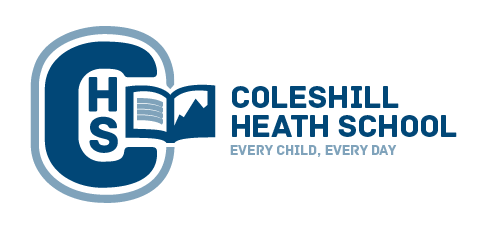 TermDefinitionPersonal dataAny information relating to an identified, or identifiable, individual.This may include the individual’s: Name (including initials)Identification numberLocation dataOnline identifier, such as a usernameIt may also include factors specific to the individual’s physical, physiological, genetic, mental, economic, cultural or social identity.Special categories of personal dataPersonal data which is more sensitive and so needs more protection, including information about an individual’s:Racial or ethnic originPolitical opinionsReligious or philosophical beliefsTrade union membershipGeneticsBiometrics (such as fingerprints, retina and iris patterns), where used for identification purposesHealth – physical or mentalSex life or sexual orientationProcessingAnything done to personal data, such as collecting, recording, organising, structuring, storing, adapting, altering, retrieving, using, disseminating, erasing or destroying.   Processing can be automated or manual. Data subjectThe identified or identifiable individual whose personal data is held or processed.Data controllerA person or organisation that determines the purposes and the means of processing of personal data.Data processorA person or other body, other than an employee of the data controller, who processes personal data on behalf of the data controller.Personal data breachA breach of security leading to the accidental or unlawful destruction, loss, alteration, unauthorised disclosure of, or access to personal data.Policy Name:					DATA PROTECTIONPolicy Name:					DATA PROTECTIONStaff Responsible:Mrs J Warwickshire Legal Services/Warwickshire Exchequer Services (Wes)Governor Responsible:Finance & General Purposes CommitteeFull BoardDate for Review:Signed Headteacher:Signed Chair of Governors:Date:Full Board 